2024-2025 Tamaño Del Hogar 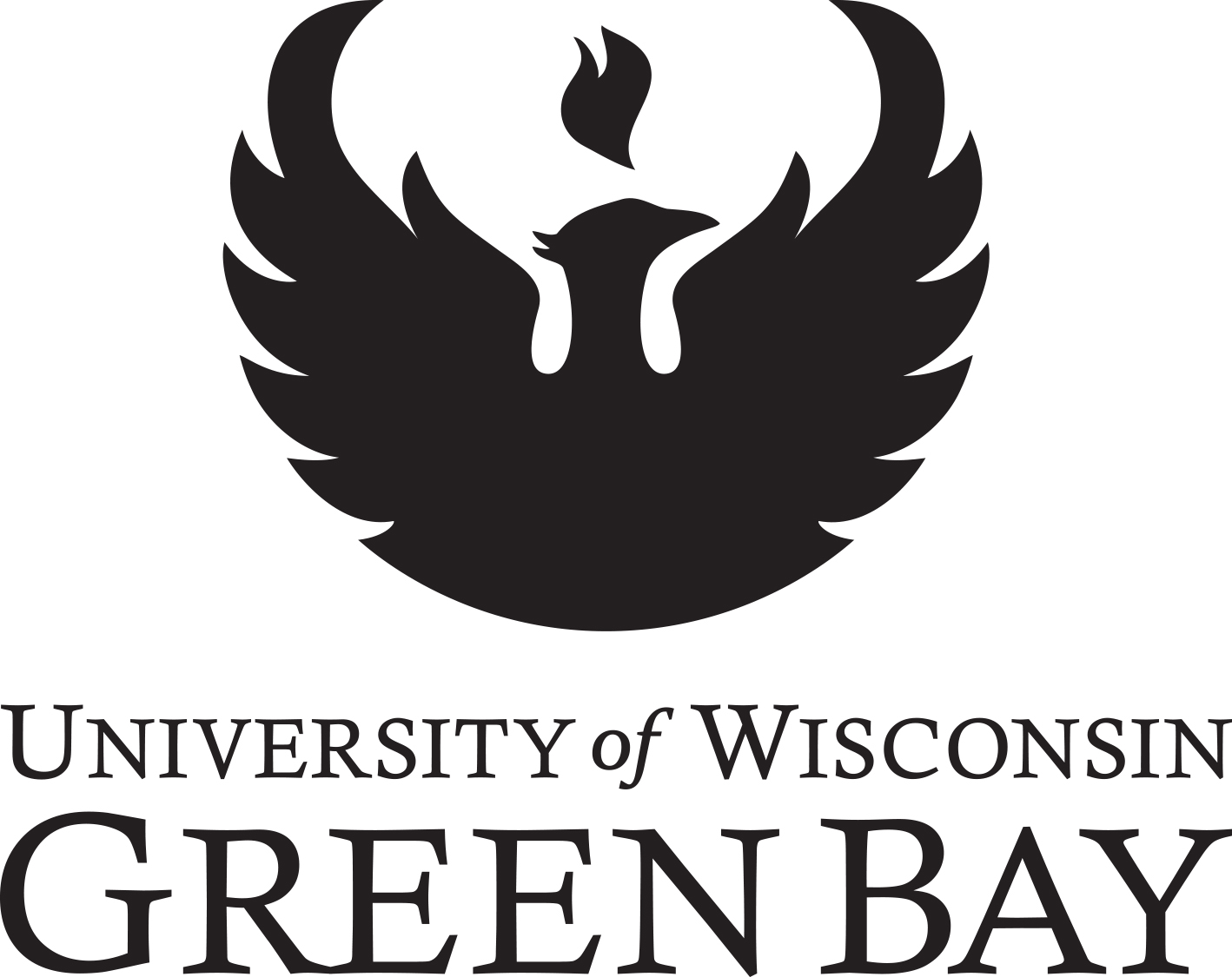 Alumno DependienteSu solicitud ha sido seleccionada por el Departamento de Educación de los EEUU para completar un proceso llamado verificación. En este proceso comparamos la información prevista en su FAFSA con la información que se inscribe en este formulario. Si hay diferencias entre el FAFSA y los documentos que ha entregado, haremos las correcciones al FAFSA o los contactaremos para obtener aclaraciones adicionales. A. Información Estudiantil __                    ______                   ___       ____________           _________________________________________________________________________________________________Apellido Legal del Estudiante                 Nombre legal del Estudiante              Fecha de Nacimiento  # de Identificación Estudiantil  _________________________________________________________________________________________________ Dirección (incluya # de apartamento)   	Ciudad                             Estado                                         Código Postal          B.  Tamaño Del Hogar   	Además del estudiante de UWGB incluyaPadre(s), aunque el estudiante no viva con los padres. Excluya a cualquier padre que haya fallecido o el cual no esté viviendo en el hogar por una separación o divorcio. Incluya cualquier padre que esté en servicio activo en las Fuerzas Armadas de EE. UU.  Si el padre o la madre que se incluye se casó de nuevo, también agregue al padrastro o la madrastra.Hijos dependientes de los padres aunque no vivan con los padres, y solo si uno de los padres (1) proveen más de la mitad de ayuda económica para apoyarlos desde el 1 de julio 2024, hasta el 30 de junio 2025 o (2) si los hijos tendrían que proveer información sobre sus padres para solicitar Ayuda Federal para Estudiantes para el año 2024-25Otras personas que viven con los padres y los padres proveen más de la mitad de ayuda económica para apoyarlos desde el 1 de julio 2024 hasta el 30 de junio 2025Nota: Los criterios proporcionados para “hijos dependientes” y “otras personas” se alinean con el requisito de que el tamaño del hogar coincida con quien el padre podría reclamar como dependiente en una declaración de impuestos de los EEUU si el padre presentara una declaración de impuestos de los EEUU al momento de completar el FAFSA del año 2024-2025. Como resultado, los padres no deben de incluir a ningún niño que no ha nacido en el tamaño de hogar. D. Firmar Al firmar este formulario, certifico que toda la información que he reportado está completa y correcta. El estudiante y por lo menos uno de los padres tiene que firmar. Advertencia: Si usted da información falsa o engañosa en este formulario deliberadamente, puede recibir una multa, ser condenado con penas de prisión, o ambas cosas.Firma legal física del estudiante- Fecha                                                Firma legal física del padre- FechaPuede subir documentación por un medio seguro aquí: https://www.uwgb.edu/financial-aid/upload-documents/. También puede mandar información por correo a: UW-Green Bay, Office of Financial Aid (SS1200), 2420 Nicolet Dr. Green Bay, WI 54311.  No recomendamos que envíe documentos que contengan información sensible electrónicamente (por fax o correo electrónico). ¿Preguntas? ¿Necesita más información? Visite https://www.uwgb.edu/financial-aid/, llame 920-465-2075, mande un correo a financialaid@uwgb.edu o fax 920-465-2299.Nombre CompletoEdadRelación al estudiante Estudiante